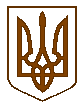 УКРАЇНАБілокриницька   сільська   радаРівненського   району    Рівненської    області(друга чергова сесія восьмого скликання)РІШЕННЯ   24  грудня  2020 року                               		             		№ 38  Про внесення змін у статут сільськогосподарського комунального підприємства «Шубківське» 	З метою забезпечення населення і території громади комунальними послугами відповідно до Закону України «Про житлово-комунальні послуги», Закону України «Про внесення змін до деяких законів України щодо впорядкування окремих питань організації та діяльності органів місцевого самоврядування і районних державних адміністрацій», Закон України «Про  державну реєстрацію юридичних осіб, фізичних осіб-підприємців та громадських формувань», керуючись ст. 26, 59, 60 Закону України «Про місцеве самоврядування в Україні», Білокриницька сільська радаВ И Р І Ш И ЛА :1. Змінити засновника та перейменувати сільськогосподарське комунальне підприємство «Шубківське» Шубківської сільської ради Рівненського району Рівненської області шляхом внесення змін до Статуту комунального підприємства та викласти в такій редакції:	- повна назва українською мовою: Сільськогосподарське комунальне підприємство «Шубківське» Білокриницької сільської ради Рівненського району Рівненської  області.2. Затвердити Статут сільськогосподарського комунального підприємства «Шубківське» Білокриницької сільської ради Рівненського району Рівненської  області у новій редакції.3. Уповноважити директора Сільськогосподарського комунального підприємства «Шубківське» Білокриницької сільської ради Рівненського району Рівненської  області провести державну реєстрацію Статуту комунального підприємства у новій редакції у порядку відповідно до чинного законодавством України.4. Контроль за виконанням цього рішення покласти на постійну комісію сільської ради комісія з питань бюджету, фінансів та соціально-економічного розвитку громадиСільський голова	                                  			   Тетяна  ГОНЧАРУКСТАТУТСІЛЬСЬКОГОСПОДАРСЬКОГОКОМУНАЛЬНОГО ПІДПРИЄМСТВА«ШУБКІВСЬКЕ»с. ШубківРівненського району, Рівненської області2020 рік.1.Загальні положення.	Сільськогосподарське комунальне підприємство «Шубківське» / надалі – комунальне підприємство/ є самостійний господарюючий суб’єкт юридичної особи та здійснює виробничу і комерційну діяльність з метою одержання прибутку.	Повна назва підприємства: Сільськогосподарське комунальне підприємство «Шубківське» Білокриницької сільської ради Рівненського району Рівненської  області.	Скорочена назва підприємства: СКП "Шубківське".	Юридична адреса підприємства: 35325, с.Шубків, вул. Незалежності, 1а, Рівненського району Рівненської області.	Комунальне підприємство має самостійний баланс, розрахунковий та інші рахунки в установах банку, печатку із своїм найменуванням і штамп.	Комунальне підприємство "Шубківське" здійснює будь-які види господарської та комерційної діяльності, якщо вони не заборонені законодавством України і відповідають цілям передбаченим Статутом Комунального підприємства.	В разі збиткової діяльності Комунального підприємства, Власник, якщо він визнає пропозицію / послуги / Комунального підприємства суспільно необхідними, надає комунгоспу дотацію або інші пільги.	Засновником, Власником та Органом управління Підприємства є Білокриницька сільська рада Рівненського району Рівненської  області. 	Підприємство є підпорядкованим, підконтрольним та підзвітним Власнику.	Відповідно до Закон України «Про  державну реєстрацію юридичних осіб, фізичних осіб-підприємців та громадських формувань» СКП "Шубківське" перебуває в комунальній власності територіальної громади Білокриницької сільської ради.	Сільськогосподарське комунальне підприємство «Шубківське» набуває права юридичної особи від дня його державної реєстрації.2. Завдання і функції комунального підприємства.	Основними цілями Комунального підприємства є максимальне забезпечення потреб населення комунальними послугами, проведення комплексного благоустрою сіл на території Білокриницької сільської ради.	Для виконання цих завдань комунальне підприємство здійснює такі функції:- здійснює контроль за комплексним розвитком і експлуатацією комунального господарства;- проводить надання послуг з централізованого водопостачання та централізованого водовідведення, та очищення стоків;- збирання безпечних побутових відходів;- забір очищення та постачання води;- здійснює виробництво теплової енергії, транспортування її магістральними та місцевими (розподільчими) мережами, здійснення постачання та реалізацію теплової енергії;- надання в оренду та експлуатацію нерухомого майна;- здійснює ремонт, веде нове капітальне будівництво в підприємстві елементів комунального господарства, які знаходяться на балансі комунального господарства у відповідності з затвердженими титулами і лімітами;- виконує на договірних умовах роботи по поточному та капітальному ремонту і новому будівництву об'єктів і споруд соціально-культурного призначення, а також підприємств та організацій інших сфер по заявках населення;- виконує на договірних умова роботи по ремонту автомобільної і тракторної техніки організаціям і населенню;- розробляє і здійснює заходи пов’язані з благоустроєм сіл Білокриницької сільської ради, проводить санітарну очистку, озеленення, будівництво, капітальний ремонт і поточний ремонт споруд, експлуатує елементи вуличного освітлення;- здійснює торговельно-посередницьку діяльність, якщо вона не            заборонена законодавством України;- складає плани-заявки на матеріально-технічне забезпечення, вирішує і погоджує питання з виконкомом Білокриницької сільської ради;розробляє на основі діючих законодавчих документів тарифи на комунальні послуги та погоджує їх з відповідними органами;- організовує і приймає в установленому порядку плату за надання населенню, підприємствам, організаціям і установам комунальних послуг;- представляє в установленому порядку оперативну, статистичну і бухгалтерську звітність відповідним органам;- розробляє заходи по охороні праці і техніці безпеки на підприємстві, здійснює контроль за їх виконанням;- розглядає скарги і пропозиції населення по питаннях комунального обслуговування і благоустрою сіл Білокриницької сільської ради;- в необхідних випадках вносить пропозиції на розгляд виконкому сільської ради;- в необхідних умовах організовує роботи по залученню населення для проведення робіт по благоустрою;- організовує і здійснює заходи по газифікації сіл;- організовує і приймає в установленому порядку плату за виконання сільськогосподарських робіт на присадибних ділянках громадян;- на зимовий період забезпечення паливом населення та об’єктів комунального господарства;-  розробляє заходи по виконанню столярних робіт для населення ;-  надає ритуальні послуги для населення;- обслуговування населення по переробці зерна на крупи, олію та інші продукти;- виробництво та переробка зерна на крупи та борошно, олію і інші продукти на їх реалізацію;- вирощування зернових, технічних, та решти культур не віднесених до інших класів рослинництва;- виробництва різних видів тваринницької продукції та її реалізації;- охороняти навколишнє середовище від забруднення та інші шкідливих впливів;- відшкодувати відповідній раді народних депутатів збитки завдані нераціональним використанням землі та інших природних ресурсів;- забезпечувати безпеку виробництва, санітарно-гігієнічної норми і вимоги щодо захисту здоров’я працівників, населення і споживачів продукції;- у випадках передбачених законодавством, підприємство зобов'язане сплачувати штраф відповідним місцевим радам.3. Майно комунального підприємства	Майно комунального підприємства становлять основні фонди та оборотні кошти, а також інші цінності, вартість яких відображається на самостійному балансі підприємства.	Майно закріплене за комунальним підприємством належить йому на праві повного господарського відання. Комунальне підприємство користується та розпоряджається зазначеним Статутом Комунального підприємства та діючому законодавству.	Джерелами формування майна комунального підприємства є :грошові та матеріальні внески засновників;доходи одержані від надання послуг;доходи від цінних паперів;кредити банків та інших кредиторів;капітальні вкладення та дотації з бюджету;надходження від роздержавлення і приватизації власності;придбання майна іншого підприємства;	- безоплатні та благодійні внески, пожертвування організацій, підприємств і громадян;	- техніка та агрегати безкоштовно передані комунального підприємства організаціями, що знаходяться на території Білокриницької сільської ради;	- інші джерела не заборонені законодавчими актами України.	Комунальному підприємству надається право продавати, передавати безплатно, обмінювати, здавати в оренду засоби виробництва та інші матеріальні цінності, за винятком тих, які відповідно до законодавчих актів України не можуть передаватись. Безплатна передача і надання підприємствам матеріальних цінностей здійснюється з дозволу Білокриницької сільської ради.	Комунальне господарство несе відповідальність за додержанням вимог охорони навколишнього середовища.	Держава гарантує захист майнових прав.	Збитки завдані комунальному підприємству в результаті порушення його майнових прав з Громадянами, юридичними особами і державними органами відшкодовуються  за рішенням господарського суду.4. Управління комунального підприємств і самоврядування трудового колективу	Управління комунальним підприємством здійснюється відповідно до Статуту на основі поєднання прав власника, щодо господарського використання майна і самоврядування трудового колективу. Комунальне підприємство самостійно визначає структури управління, встановлює штати.	Призначення начальника комунального підприємства здійснює сесія Білокриницької сільської ради Рівненського району Рівненської  області.	Рішення з соціально-економічних питань, що стосується діяльності, виробляється і приймається начальником комунального підприємства з участю трудового колективу.	Трудовий колектив комунального підприємства становлять усі громадяни, які своєю працею беруть участь в його діяльності на основі трудового договору, а також інших форм, що регулюють трудові відносини працівників з підприємством. 	Трудовий колектив комунального підприємства:розглядає разом з уповноваженим органом зміни і доповнення до Статуту;разом з власником визначає умови найняття начальника комунального підприємства;приймає рішення про оренду комунального підприємства утворення на основі трудового колективу органу для переходу на оренду і викуп;при частковому викупі майна комунального підприємства трудовий колектив набуває право співвласника, а комунальне підприємство - статус спільного.	Після повного викупу трудовий колектив набуває повних прав колективного власника. Повноваження трудового колективу реалізується зальними зборами працівників.	Начальник комунального підприємства самостійно вирішує питання діяльності підприємства, за винятком віднесених Статутом до компетенції інших органів. Власник не має права втручатися в оперативну діяльність начальника комунального підприємства.	Начальник комунального підприємства може бути звільнений з посади до закінчення строку контракту на підставах, передбачених в контракті або в законодавстві України.	Колективний договір укладається між адміністрацією і трудовим колективом , і не може суперечити чинному законодавству України.	Колективним договором регулюються виробничі, трудові і економічні відносини трудового колективу з адміністрацією комунального підприємства, питання охорони праці, соціального розвитку участі працівників у використанні прибутку. Розбіжності, що виникають при укладанні або виконанні колективного договору вирішуються у порядку встановленому законодавчими актами України.	Адміністрація і трудовий колектив не менше двох разів на рік взаємо звітується про його виконання на зборах трудового колективу.5.  Господарська економічна і соціальна діяльність комунального підприємства	Узагальнюючим показником фінансових результатів господарської діяльності є прибуток.	Трудові доходи найменшого працівника комунального підприємства визначаються трудовим договором відповідно до законодавства України, а для їхніх працівників - угодою між ними.	Мінімальний розмір оплати праці не може бути менше мінімуму який встановлюється законодавчими актами України.	Комунальне підприємство самостійно встановлює форми системи і розміри оплати праці, а також інші види доходів працівників. Та використовує державні тарифні ставки, посадові оклади як орієнтири для диференціації оплати праці залежно від професії, кваліфікації, складності і умов виконуваних робіт.6. Планування діяльності комунального підприємства	Комунальне підприємство самостійно планує свою діяльність, визначає перспективи розвитку, виходячи з попиту на вироблену продукцію, роботи, послуги та з необхідності забезпечення виробничого та соціального розвитку, підвищення доходів.	Основу планів становлять договори укладені із споживачами / покупцями / продукції робіт, послуг і постачальниками матеріально-технічних ресурсів.	Підприємство при підготовці планів свого економічного розвитку погоджує з власником або уповноваженим органом заходи, які можуть викликати економічні, соціальні, демографічні та інші наслідки, що зачіпають інтереси населення і несе матеріальну відповідальність за шкідливі наслідки своєї діяльності.	Відносини комунального підприємства з іншими підприємствами організаціями і громадянами в усіх сферах діяльності, здійснюється на основі договорів.	Комунальне підприємство вільне у виборі предмета договору, визначені зобов'язань будь-яких інших умов господарських відносин, що не суперечить законодавству України.	Відповідальність працівників по фінансових обов'язках комунального підприємства визначається часткою його участі у фінансових ресурсах.	Комунальне підприємство самостійно здійснює матеріально-технічне забезпечення власного виробництва і капітального виробництва / будівництва / через систему угод / контрактів / або через товарні біржі та інші посередницькі організації України та інших держав.	Комунальне підприємство здійснює реалізацію своєї продукції інших матеріальних цінностей на основі прямих угод /контрактів / через товарні біржі, мережу власних торгівельних підприємств.	Реалізація продукції комунального підприємства, в тому числі на основі бартеру за межами України здійснюється самостійно або на основі ліцензії відповідно до законодавства.	Комунальне підприємство реалізує свою продукцію, майно за цінами і тарифами, що встановлюються самостійно або на договірній основі, а у випадках передбаченими законодавчими актами України, за державними цінами і тарифами.	Комунальне підприємство користується банківським кредитом на комерційній і договірній основі. Може надавати банку на договірній основі право використовувати вільні кошти і встановлювати проценти за їхнє використання.	Має право відкривати розрахункові та інші рахунки для зберігання грошових коштів і здійснення всіх видів розрахункових кредитних та касових операцій за місцем реєстрації комунального підприємства або в будь-якому банку України, інших держав.        Розрахунки комунального підприємства за своїми зобов'язаннями проводяться у безготівковому або готівковому порядку через установи банків відповідно до правил виконання розрахункових операцій затверджених Національним банком України.	Комунальне підприємство може поставляти продукцію виконувати роботи, надавати послуги в кредит із оплатою покупцями процентів за користування кредитом.	Комунальне підприємство відповідає по своїм зобов'язанням власними засобами і майном на яке по законодавстві України може бути накладено стягнення. 	Комунальне підприємство у випадках не виконання своїх зобов’язань по рахунках може бути оголошений банком, що його обслуговує, банкрутом. Міри впливу і порядку їх застосування до комунального підприємства визначається законодавством України.	Питання соціального розвитку, включаючи поліпшення умов праці, життя і здоров'я, гарантії обов'язкового медичного страхування членів трудового колективу та їх сімей, вирішується трудовим колективом за участю адміністрації комунального підприємства відповідно до Статуту колективного договору та законодавчих актів України.	Трудовий колектив і адміністрація в плані соціального розвитку враховують розвиток місць компактного проживання членів свого колективу.Комунальне підприємство зобов'язане забезпечити для своїх працівників безпечні та не шкідливі умови праці і несе відповідальність у встановленому законодавством порядку за шкоду здоров’ю та працездатності.7. Комунальне підприємство і держава	Держава гарантує додержання прав і законних інтересів комунального підприємства. Державні органи сприяють розвитку і зміцненню економічної самостійності комунального господарства, підвищенню ефективності їх діяльності, не допускають будь-яких обмежень господарської активності та ініціативи, вільної і рівноправної участі на ринках товарів, робіт, послуг.	Комунальне підприємство при здійсненні господарської та іншої діяльності має право з власної ініціативи приймати будь-які рішення, що не суперечать законодавству України.	Втручання господарську та іншу діяльність збоку державних, громадських і кооперативних органів, політичних партій і рухів не допускаються крім випадків передбачених законодавством України.	Державні органи і службові особи можуть втручатися в діяльність комунального підприємства тільки відповідно до своєї компетенції встановленої законодавством. У разі видання державним чи іншим органом акту що не відповідає його компетенції або вимогам законодавства, або виникнення в зв'язку з цим спірних питань, комунальне підприємство має право звернутися до суду чи арбітражу з заявою про визнання даного акту не дійсним.	Збитки / включаючи очікуваний і не одержаний прибуток/, завдані комунальному підприємству в результаті виконання вказівок державних органів або їх службових осіб, які порушили права комунального підприємства, а також внаслідок неналежного здійснення такими органами чи їх службовими особами передбачених законодавством обов’язків підлягають відшкодуванню за їх рахунок. Спори про відшкодування збитків вирішуються судом або господарським судом відповідно до їх компетенції.	Держава забезпечує комунальному підприємству рівні права та економічні умови господарювання.	Органам державного управління забороняється встановлювати будь-які  види оподаткування крім тих, що визначаються законами України про оподаткування .8. Контроль за діяльністю комунального підприємства	Контроль за окремими сторонами діяльності комунального підприємства здійснює державна податкова інспекція, державні органи що слідкують за безпеку виробництва та праці, протипожежною та екологічною безпекою інші органи відповідно до законодавства України.	Органи, що контролюють окремі сторони діяльності комунального підприємства здійснюють повноваження в межах своєї компетенції. Комунальне підприємство має право не виконувати вимог цих органів, якщо ці вимоги виходять за межі їх уповноважень.	Комунальне підприємство має право на одержання інформації про результати інспектування і перевірок протягом тридцяти днів від їх початку. Дії службових осіб що здійснювали перевірку, можуть бути оскаржені начальником комунального підприємства в порядку передбаченим законодавством України.	Службові особи організацій та органів, що проводять перевірку несуть відповідальність за розголошення комерційної таємниці комунального підприємства.	Відносини комунального підприємства з органами державного управління і місцевого самоврядування будуються відповідно до цього Статуту, закону України "Про місцеве самоврядування", інших законодавчих актів України, які встановлюють компетенцію цих органів.	Комунальне підприємство має право на  добровільній основі брати участь у формуванні позабюджетних фінансових фондів України і сільської ради. Білокриницька сільська рада як Власник має право, в разі необхідності надавати комунальному підприємству фінансову допомогу.	Сільська рада має право залучати комунальне підприємство на не профільні роботи в разі стихійного лиха, а також на підставі постанов Кабінету Міністрів, пов’язаних з надзвичайними ситуаціями.	Вилучення об’єктів соціально-культурного та побутового призначення житла, що збудовані за рахунок коштів комунального підприємства, сільською радою або іншими органами без згоди власника та трудового колективу не допускаються.9. Ліквідація та реорганізація комунального підприємства	Ліквідація і реорганізація /злиття, приєднання, поділ, виділення, перетворення/ комунального підприємства проводиться за рішенням власника або уповноваженого органу, а у випадках передбачені цим Статутом, за рішенням власника або уповноваженого ним органу та за участю трудового колективу, чи за рішенням господарського суду.	Реорганізація, яка може викликати екологічні, демографічні та інші негативні наслідки, що зачіпають інтереси території, повинна погоджуватись з відповідною радою.	Комунальне підприємство ліквідується також у випадках:визнання його банкрутом;якщо прийнято рішення про заборону діяльності через невиконання умов установлених законодавством;якщо рішення суду про визнання недійсними установчі документи і рішення про створення комунального підприємства, на інших підставах передбачених законодавчими актами України.	При реорганізації і ліквідації комунального підприємства звільнюваним працівникам гарантується додержання їх прав та інтересів до трудового законодавства. Комунальне підприємство вважається реорганізованим або ліквідованим з моменту виключення його із державного реєстру України.	У разі злиття комунального підприємства із іншими підприємствами, усі майнові права та обов’язки переходять до підприємства, яке виникло у результаті злиття.	В разі поділу  до нових підприємств, які виникли в результаті цього поділу комунального підприємства, переходять за роздільним актом у відповідних частинах майнові права і обов’язки реорганізованого підприємства.	При перетворенні в інше підприємство до нього переходять усі майнові права і обов’язки колишнього комунального підприємства.	Ліквідація здійснюється ліквідаційною комісією, яка створюється власником або уповноваженим органом, а у випадках банкрутства - господарським судом. За рішенням суду ліквідація може проводитися самим комунальним підприємством в особі його адміністрації.	Власник або уповноважений ним орган, суд, який прийняв рішення про ліквідацію комунального підприємства, встановлює порядок і строки проведення ліквідації, а також строк для заяви претензії кредиторів, який не може бути менше двох місяців з моменту оголошення про ліквідацію.	Ліквідаційна комісія або інший орган, який проводить ліквідацію комунального підприємства розміщує в офісній пресі за місцем знаходження підприємства, публікацію про його ліквідацію і про порядок і строк заяви кредиторами претензій. Поряд з цією публікацією ліквідаційна комісія зобов'язана провести роботи по стягненню дебіторської заборгованості комунального підприємства і виявленню претензій кредиторів з повідомленням останніх про ліквідацію Комунального підприємства.	Ліквідаційна комісія оцінює наявне майно і розраховується з кредиторами, складає ліквідаційний баланс і подає його власнику або уповноваженому його органу ,який призначив ліквідаційну комісію.	Претензії кредиторів до ліквідаційного комітету задовольняються борги перед бюджетом. Претензії виявлені і заявлені після закінчення строку, установленого для їх заяви задовольняються з майна комунального підприємства, що залишилось після першочергових претензій, а також претензій виявлених у встановлений строк.	Майно, що залишилося після задоволення претензій використовується за вказівкою власника.9.  Юридична адреса комунального підприємстваЮридична адреса : 35325 с. Шубків , вул. Незалежності 1 а,Рівненського районуРівненської областіДруга чергова сесіяБілокриницької сільської ради восьмого скликання24 грудня 2020 року
ВІДОМІСТЬдля поіменного голосування з питання:«Про внесення змін у статут сільськогосподарського комунального підприємства «Шубківське»»Голосували:    «за» - 	19	                          «проти» - 	0	                          «утримався» - 	0	                          «не голосував» - 	0	Голова комісії                                         ______________                 (Н. В. Павленко)Секретар комісії 				______________ 		(О. А. Любецька)Член комісії                                           _______________               (В. К. Бондарчук)ЗАТВЕРДЖЕНОРішенням сесії Білокриницької сільської радивід «24» грудня 2020 року № 38 Сільський голова                                         _______________ Гончарук Т.В.№з/пПрізвище, ім’я, по батьковіЗаПротиУтри-мавсяНе приймав участь в голосуванні1.Гончарук Тетяна Володимирівназа2.Бондарчук Василь Костянтиновичза3.Буняк Анатолій Олександровичза4.Величко Людмила Богданівназа5.Войтюк Тетяна Леонідівназа6.Данилюк Наталія Василівназа7.Даюк Ірина Михайлівназа8.Дячук Олексій Григоровичза9.Захожа Інна Анатоліївназа10.Іолтух Олександр Михайловичвідсутній11.Кисіль Тетяна Михайлівнавідсутня12.Лагерник Наталія Михайлівназа13.Левчук Наталія Іванівназа14.Любецька Оксана Андріївназа15.Мазур Сергій Миколайовичза16.Нестерчук Оксана Леонідівназа17.Павленко Наталія Володимирівназа18.Панчук Ярослав Петровичвідсутній19.Пивоварчук Юрій Богдановичза20.Плетьонка Андрій Васильовичза21.Сидорчук Володимир Михайловичза22.Черняк Іван Васильовичвідсутній23.Шлеюк Ганна АнтонівназаВсього:Всього:19